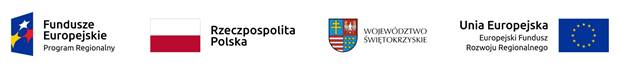 Załącznik nr 9PRZYKŁAD treści zobowiązania do oddania do dyspozycji Wykonawcy niezbędnych zasobów na okres korzystania z nich przy wykonywaniu zamówienia złożone przez podmiot, z zasobów, którego Wykonawca będzie korzystał na zasadach określonych w ustawie Pzp.ZOBOWIĄZANIE (dot. Części I)do oddania do dyspozycji Wykonawcy niezbędnych zasobów na potrzeby realizacji zamówieniaw imieniu ………………………………………………………………………………………………………………………………………………(wpisać nazwę i adres podmiotu udostępniającego zasoby)zobowiązuję się do oddania swoich zasobów przy wykonywaniu zamówienia p.n.:Budowa sieci komputerowej oraz dostawa urządzeń wielofunkcyjnych, znak: TP/12/2022do dyspozycji Wykonawcy………………………………………………………………………………………………………………………………………………                (nazwa i adres Wykonawcy, któremu udostępniane są zasoby)Oświadczam, iż:a) udostępniam Wykonawcy nasze zasoby w zakresie:…………………………………………………………………………………………………………………..……………………………………………………………………………………………………………………………………………………………………..………b) sposób wykorzystania udostępnionych przeze mnie zasobów przy wykonywaniu zamówienia publicznego będzie następujący:…………………………………………………………………………………………………………………..……………………………………………………………………………………………………………………………………………………………………..………c) zakres i okres mojego udziału przy wykonywaniu zamówienia publicznego będzie następujący:…………………………………………………………………………………………………………………..……………………………………………………………………………………………………………………………………………………………………..………d) będę realizował następujące roboty budowlane, do realizacji których są wymagane wskazane zdolności:  …………………………………………………………………………………………………………………..……………………………………………………………………………………………………………………………………………………………………..………Dokument należy wypełnić i podpisać kwalifikowanym podpisem elektronicznym lub podpisem zaufanym lub podpisem osobistym.